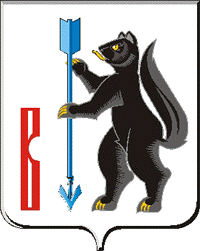 АДМИНИСТРАЦИЯГОРОДСКОГО ОКРУГА ВЕРХОТУРСКИЙР А С П О Р Я Ж Е Н И Еот 20.12.2022г. № 408г. ВерхотурьеОб утверждении плана мероприятий по реализации Всероссийского физкультурно-спортивного комплекса «Готов к труду и обороне» (ГТО) в городском округе Верхотурский на 2022-2025 годыВ соответствии с Федеральным законом от 06 октября 2003 № 131-ФЗ «Об общих принципах организации местного самоуправления в Российской Федерации», постановлением Администрации городского округа Верхотурский от 06.05.2019 № 373 «Об утверждении порядка формирования и реализации муниципальных программ городского округа Верхотурский», в целях повышения доступности и качества услуг, оказываемых населению в сфере физической культуры и спорта, руководствуясь Уставом городского округа Верхотурский:1.Утвердить План мероприятий по реализации Всероссийского физкультурно-спортивного комплекса «Готов к труду и обороне» (ГТО) в городском округе Верхотурский на 2022-2025 (прилагается).2.Опубликовать настоящее распоряжение в информационном бюллетене «Верхотурская неделя» и разместить на официальном сайте городского округа Верхотурский.3.Контроль исполнения настоящего распоряжения возложить на заместителя главы Администрации городского округа Верхотурский по социальным вопросам Бердникову Н.Ю.И.о. Главыгородского округа Верхотурский 					        Л.Ю. ЛитовскихПЛАН мероприятий по реализации Всероссийского физкультурно-спортивного комплекса «Готов к труду и обороне» (ГТО) в городском округе Верхотурский на 2022-2025 годыУтвержденраспоряжением Администрациигородского округа Верхотурскийот 20.12.2022г. № 408№МероприятияВид документаИсполнителиСрок выполнения1.Внесение изменений, связанных с реализацией Всероссийского физкультурно-спортивного комплекса «Готов к труду и обороне» (ГТО) в Свердловской области, в муниципальные программы по целевым показателям в соответствии с государственной программой Свердловской области «Развитие физической культуры и спорта Свердловской области до 2024 года»Постановление Администрации городского  округа Верхотурский от _______ № МБСОУ «СК «Олимп»по мере необходимости2.Приведение в соответствие с региональным Планом мероприятий по реализации Комплекса ГТО планов мероприятий по реализации Комплекса ГТО муниципальных образованийкалендарный план физкультурных мероприятий и спортивных мероприятий городского округа Верхотурский  Свердловской областиМБСОУ «СК  «Олимп»ежегодно3.Реализация информационной политики по пропаганде Всероссийского физкультурно-спортивного комплекса «Готов к труду и обороне» (ГТО) в средствах массовой информации и сети Интернетположение и программа информационной политикиМБСОУ «СК «Олимп»ежегодно4.Реализация программ повышения квалификации, профессиональной подготовки и учет их прохождения при аттестации работников физической культуры, спорта, образования, медицинских учреждений, социального обслуживания культуры и занятости, организаторов физкультурно-спортивной работы (в том числе волонтеров), ответственных за подготовку и организацию выполнения нормативов Комплекса (ГТО)программа, график повышения квалификацииМБСОУ «СК «Олимп»постоянно5.Участие в образовательных семинарах по обобщению и распространению лучшего опыта реализации Комплекса ГТОплан, график проведения семинаров, программы семинаровМинистерство физической культуры и спорта Свердловской областиежегодно6.Проведение весеннего, летнего, осеннего и зимнего фестивалей Комплекса ГТО среди всех категорий населения, пропагандистских акций Комплекса ГТО, в том числе иных мероприятий по реализации Комплекса ГТОположение о проведении мероприятий Комплекса ГТОМБСОУ «СК «Олимп»ежегодно7.Проведение мероприятий по выполнению нормативов Комплекса ГТО лицами с ограниченными возможностями здоровьякалендарный план физкультурных мероприятий и спортивных мероприятий городского округа Верхотурский, порядок и положение о мероприятиях по выполнению нормативов испытаний (тестов) Комплекса ГТОМБСОУ «СК «Олимп»ежегодно8.Предоставление информации для проведения мониторинга по реализации Всероссийского физкультурно-спортивного комплекса «Готов к труду и обороне» (ГТО) (Рейтинг ГТО)положение о Рейтинге ГТОМБСОУ «СК «Олимп»ежеквартально до 30 числа следующего месяца за отчетным9.Планирование денежных средств в рамках реализации мероприятий муниципальной программы по внедрению и реализации Всероссийского физкультурно-спортивного комплекса «Готов к труду и обороне» Соглашение о предоставлении субсидии из областного бюджета, бюджету муниципального образования расположенного на территории Свердловской области Администрация городского округа Верхотурский Свердловской областиежегодно10.Включение мероприятий, предусматривающих выполнение нормативов испытаний (тестов) Комплекса ГТО в календарный план физкультурных мероприятий и спортивных мероприятий Городского округа «город Ирбит» Свердловской областикалендарный план физкультурных мероприятий и спортивных мероприятий городского округа Верхотурский Свердловской областиМБСОУ «СК «Олимп»ежегодно11.Разработка и реализация комплекса мер по привлечению различных социальных групп населения к выполнению нормативов Всероссийского физкультурно-спортивного комплекса «Готов к труду и обороне» (ГТО)план мероприятий по привлечению различных социальных групп населения к выполнению нормативов Комплекса ГТОМБСОУ «СК «Олимп»ежегодно12.Организация и проведение мероприятий по выявлению спортивно-одаренных детей в процессе выполнения нормативов Комплекса ГТОплан мероприятий по привлечению различных социальных групп населения к выполнению нормативов Комплекса ГТОМБСОУ «СК «Олимп»ежегодно